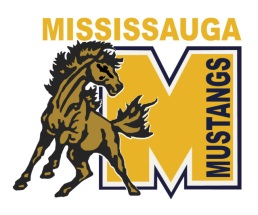 Participant Information Form Mustangs U14A Provincial Team2014/2015 SeasonAll players must fill out the bellow form.  All information will only be used in case of a medical emergency and will not be shared.  All forms will be destroyed at the end of the season.Participant InformationName: _______________________________  Date of Birth: ___________________________Full Address: ____________________________________________________________________________________________________________________________________________________________________________________________________________________________________Sex:	 Female 	Male 		Name of Family Doctor: ________________________________________________________Address of Family Doctor: ___________________________________________________________________________________________________________________________________Health Card Number: ___________________________________________________________Emergency Contact InformationAlternate Emergency Contact (only if parents/guardian cannot be contacted)MedicationsPlease list any medications that the player currently has and what they are for: ____________________________________________________________________________________________________________________________________________________________________________________________________________________________________Health History FormPlayer Name: ___________________________________________________PLEASE CHECK OFF ANY CONDITIONS YOU CURRENTLY HAVE OR HAVE EXPERIENCED.Does the player have any allergies: 	YES			NOIf yes please explain: ________________________________________________________________________________________________________________________________________________________________________________________________________________________________________________________________________________________________________________Head/Neck	 HeadachesaContactNameHome Phone Business Phone Cellular PhoneMother FatherGuardianContact RelationNameHome PhoneBusiness PhoneCellular Phone